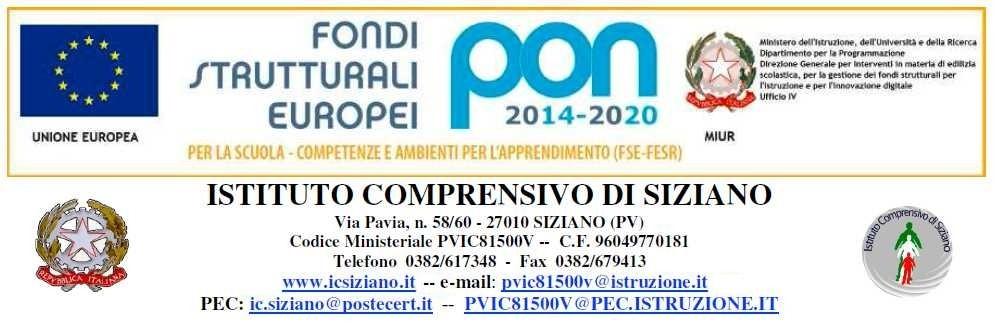 Spazio per l'ufficio di segreteria Data ricezione domanda …………………………..Sigla assistente amministrativo ……………...……DOMANDA DI ISCRIZIONE ALLA SCUOLA DELL'INFANZIA AS 2024.2025Alla Dirigente scolasticaDott.ssa Laura Maria Forlin Il/La sottoscritto/a……..…………………………………………...………………………………………….……nato/a a……………………………………………….…….(prov.) .…………….il ………………………..…….Codice fiscale………….……………………………….…………………………………………………….……..Cittadinanza…………………………………………………………………………………………………………in qualità di (mettere una x nella casella di interesse):   padre        madre        tutore    CHIEDEl’iscrizione del bambino/a ………………………………………………………………………………………alla Scuola dell’infanzia ”Il Grillo parlante” dell'Istituto Comprensivo di Siziano  per l’a.s. 2024-25.Chiede di avvalersi di (mettere una x nella casella di interesse):   orario ordinario delle attività educative per 40 ore settimanali        orario ridotto delle attività educative con svolgimento nella fascia del mattinochiede altresì di avvalersi:dell’anticipo (per i nati che compiono tre anni entro il 30 aprile 2025) subordinatamente alla disponibilità di posti e alla precedenza dei nati che compiono 3 anni entro il 31 dicembre 2024.In base alle norme sullo snellimento dell’attività amministrativa, consapevole delle responsabilità cui va incontro in caso di dichiarazione non corrispondente al vero, dichiara che:il/la bambino/a …………………………………………………………………………………………………..Codice fiscale………….……………………………….………………………………………………………..è nato/a …………………………………........................(prov.)....................il…………………………………..è cittadino italiano altro (indicare nazionalità)	 ……………………………………..…………………………………………..data di arrivo in Italia…………..……………………………………………………………………………..è residente a………………………………………………………….……………………..(prov.)……………….via/piazza…………………………………………………………………………………….…..n.…………… …tel. ..……………………………………………………………………………………………………...…………Altri recapiti tel. (padre)……………………………………………………………………………………………Altri recapiti tel. (madre)………………………………………………………………………..………………….e-mail (padre) ………………………………………………………………………………………………….…..e-mail (madre)………………………………………………………………………………………………….…..- la propria famiglia convivente è composta, oltre al bambino, da: (cognome e nome)                                   (luogo e data di nascita)                                 (grado di parentela) il/la proprio/a figlio/a è stato/a sottoposto/a alle vaccinazioni obbligatorie (mettere una x nella casella di interesse):(Ai sensi della legge 119 del 31 luglio 2017 è indispensabile fornire alla scuola certificazione ATS in copia)        SI        NOFirma di autocertificazioneData……………………..                                                             firma (padre)……………………………………Data……………………..                                                            firma (madre)……………………………………(Allegare fotocopia carta identità di entrambi i genitori)(Leggi 15/1968, 127/1997, 131/1998; DPR 445/2000)I sottoscritti, presa visione dell’informativa resa dalla scuola, dichiara di essere consapevole che la scuola può utilizzare i dati contenuti nella presente autocertificazione esclusivamente nell’ambito e per i fini istituzionali propri della Pubblica Amministrazione (Decreto legislativo 30.6.2003, n. 196 e Regolamento ministeriale 7.12.2006, n. 305Firma di autocertificazioneData……………………..                                                             firma (padre)……………………………………Data……………………..                                                            firma (madre)……………………………………Dati del secondo genitoreCognome……..………………………………………….nome……………………………...……………….……nato a………………………………………………….…….(prov.) .…………….il ………………………..…….Codice fiscale………….……………………………….…………………………………………………….……..Cittadinanza…………………………………………………………………………………………………………in qualità di (mettere una x nella casella di interesse):   padre        madre        tutore    ResidenzaVia………………………………………………………………………………………………………….…...…..Comune………………………………………………….…….….(prov.)…………………CAP………………….Telefono……………………………………………………..Cellulare………………………………………….....Mail…………………………………………………………………………………………………………………Domicilio (se diverso dalla residenza)Via………………………………………………………………………………………………………….…...…..Comune………………………………………………….…….….(prov.)…………………CAP………………….DivorziatoSeparatoAffido congiuntoSe l’affido non è congiunto bisogna perfezionare la domanda di iscrizione presso la scuola entro l’avvio del nuovo anno scolasticoData……………………..                                                             firma (padre)……………………………………Data……………………..                                                            firma (madre)……………………………………ALTRI DATI dell’alunno:Fratelli/sorelle che frequentano, già, l’Istituto:   Nome   		                                                                   Cognome I sottoscritti dichiarano, inoltre, di avere effettuato la scelta di iscrizione in osservanza delle disposizioni sulla responsabilità genitoriale di cui agli artt. 316, 337 ter e 337 quater del Regolamento Civile che richiedono il consenso di entrambi i genitori.Data……………………..                                                             firma (padre)……………………………………Data……………………..                                                            firma (madre)……………………………………N.B. : I dati rilasciati sono utilizzati dalla scuola nel rispetto delle norme sulla privacy, di cui al regolamento definito con decreto Ministeriale 7 Dicembre 2006, n.305AUTORIZZAZIONE USCITE SUL TERRITORIONoi sottoscritti………………………………………………………………………………………………………………………genitori dell’alunna/o………………………………………………………………………………………………………………………frequentante la scuola dell’Infanzia acconsentono che nostro/a figlio/a partecipi con la sua classe, accompagnato dall’/dagli insegnante/i, alle uscite didattiche sul territorio del Comune di Siziano e delle province di Pavia e Milano, anche con l’utilizzo di mezzi pubblici in orario scolastico. La presente autorizzazione si ritiene valida per tutta la durata del ciclo di studi.Data……………………..                                                             firma (padre)……………………………………Data……………………..                                                            firma (madre)……………………………………DELEGA AL RITIRO DEGLI ALUNNI AL TERMINE DELLE LEZIONI GIORNALIERENoi sottoscritti………………………………………………………………………………………………………………………genitori dell’alunna/o………………………………………………………………………………………………………………………frequentante la scuola dell’Infanzia, consapevoli degli obblighi di vigilanza sui minori, nell’impossibilità di provvedere personalmente ad assumere la predetta vigilanza sull’alunna/o sopra indicata/o al termine giornaliero delle lezioni, delegano le persone maggiorenni di seguito elencate a provvedere alla custodia dell’alunna/o all’uscita dall’edificio scolastico.Dichiariamo di aver istruito le persone da noi delegate sulla necessità di esibire, ove richiesto, un documento d’identità; tale delega è operativa sino a atto scritto di revoca. Alleghiamo fotocopia del documento del/i delegato/i.NOMINATIVO DEL DELEGATO………………………………………………………………………………………………………………………tipo di documento………………………………………………n. documento…………………………………….NOMINATIVO DEL DELEGATO………………………………………………………………………………………………………………………tipo di documento………………………………………………n. documento…………………………………….NOMINATIVO DEL DELEGATO………………………………………………………………………………………………………………………tipo di documento………………………………………………n. documento…………………………………….NOMINATIVO DEL DELEGATO………………………………………………………………………………………………………………………tipo di documento………………………………………………n. documento…………………………………….Per ogni persona delegata occorre inviare allegato al presente modulo fotocopia del documento d'identità indicato in corso di validitàData……………………..                                                             firma (padre)……………………………………Data……………………..                                                            firma (madre)……………………………………Entro il 15 giugno 2024 la domanda di iscrizione dovrà essere perfezionata consegnando in segreterian° 2 foto formato tessera dell’alunno/a;Certificato vaccinazioni.Entro il 5 settembre 2024ricevuta di versamento, attraverso PAGO PA, della quota di € 20,00 riportante la causale “Iscrizione a.s. 24/25 alunno/a……”, comprendente il pagamento obbligatorio dell’assicurazione alunni pari a 8 euro  e un contributo facoltativo pari a 12 euro, per il funzionamento didattico;Data……………………..                                                             firma (padre)……………………………………Data……………………..                                                            firma (madre)……………………………………Modulo per l’esercizio del diritto di scegliere se avvalersi o non avvalersi dell’insegnamento della religione cattolica per l’anno scolastico 2024/2025Alunno………………………………………………………………………………………………………………Premesso che lo Stato assicura l’insegnamento della religione cattolica nelle scuole di ogni ordine e grado in conformità all’Accordo che apporta modifiche al Concordato Lateranense (art. 9.2), il presente modulo costituisce richiesta dell’autorità scolastica in ordine all’esercizio del diritto di scegliere se avvalersi o non avvalersi dell’insegnamento della religione cattolica.La scelta operata all’atto dell’iscrizione ha effetto per l’intero anno scolastico cui si riferisce e per i successivi anni di corso in cui sia prevista l’iscrizione d’ufficio, compresi quindi gli istituti comprensivi, fermo restando, anche nelle modalità di applicazione, il diritto modificare tale scelta per l’anno successivo entro i termini fissati per l’iscrizione.Scelta di avvalersi dell’insegnamento della religione cattolica Scelta di non avvalersi dell’insegnamento della religione cattolica Data……………………..                                                             firma (padre)……………………………………Data……………………..                                                            firma (madre)……………………………………Genitori o chi esercita la potestà per gli alunni delle scuole dell’infanzia, primarie e secondarie di I grado (se minorenni)I sottoscritti dichiarano, inoltre, di avere effettuato la scelta di iscrizione in osservanza delle disposizioni sulla responsabilità genitoriale di cui agli artt. 316, 337 ter e 337 quater del Regolamento Civile che richiedono il consenso di entrambi i genitori.Data……………………..                                                             firma (padre)……………………………………Data……………………..                                                            firma (madre)……………………………………Art. 9.2 dell’Accordo, con protocollo addizionale, tra la Repubblica Italiana e la Santa Sede firmato il 18 febbraio 1984, ratificato con la legge 25 marzo 1985, n. 121, che apporta modificazioni al Concordato Lateranense dell’11 febbraio 1929:“La Repubblica Italiana, riconoscendo il valore della cultura religiosa e tenendo conto che i principi del cattolicesimo fanno parte del patrimonio storico del popolo italiano, continuerà ad assicurare, nel quadro delle finalità della scuola, l’insegnamento della religione cattolica nelle scuole pubbliche non universitarie di ogni ordine e grado. Nel rispetto della libertà di coscienza e della responsabilità educativa dei genitori, è garantito a ciascuno il diritto di scegliere se avvalersi o non avvalersi di detto insegnamento. All’atto dell’iscrizione gli studenti o i loro genitori eserciteranno tale diritto, su richiesta dell’autorità scolastica, senza che la loro scelta possa dar luogo ad alcuna forma di discriminazione”.N.B. I dati rilasciati sono utilizzati dalla scuola nel rispetto delle norme sulla privacy, di cui al regolamento definito con decreto Ministeriale 7 Dicembre 2006, n. 305.Modulo integrativo per le scelte degli alunni che NON si avvalgono dell’insegnamento della religione cattolica per l’anno scolastico 2024-2025Alunno……………………………………………………………………………………………………………… La scelta operata ha effetto per l’intero anno scolastico cui si riferisce (mettere una x nella casella di interesse):ATTIVITÀ DIDATTICHE E FORMATIVE        NON FREQUENZA DELLA SCUOLA NELLE ORE DI INSEGNAMENTO DELLA RELIGIONE  CATTOLICA Firma genitori:   (Genitori o chi esercita la potestà per gli alunni delle scuole dell’infanzia, primarie e secondarie di I grado) Data……………………..                                                             firma (padre)……………………………………Data……………………..                                                            firma (madre)……………………………………Nota al Trattamento dei Dati PersonaliInformativa sul trattamento dei dati personali (Art. 13 del GDPR 679/2016)La Dirigente Scolastica, dott.ssa L. M. Forlin, in qualità di titolare del trattamento, informa che tutti i dati personali che riguardano gli alunni e le loro famiglie, ivi compresi quelli sensibili, raccolti attraverso la compilazione del modulo delle iscrizioni scolastiche, saranno trattati in osservanza dei presupposti e dei limiti stabiliti dal Regolamento, nonché dalla legge e dai regolamenti, al fine di svolgere le funzioni istituzionali in materia di iscrizione alla scuola dell'infanzia. Il trattamento dei dati avverrà, anche con l'utilizzo di strumenti elettronici, ad opera di dipendenti del Ministero dell'Istruzione e delle istituzioni scolastiche interessate, incaricati ed istruiti opportunamente, attraverso logiche strettamente correlate alle finalità per le quali i dati sono raccolti; eccezionalmente, i dati potranno essere conosciuti da altri soggetti istituzionali, quali Regioni, Province ed Enti locali, che forniscono servizi o svolgono attività strumentali in favore degli alunni e degli studenti. Il conferimento dei dati è obbligatorio per quanto attiene alle informazioni richieste dal modulo base delle iscrizioni; la mancata fornitura potrà comportare l'impossibilita' della definizione dei procedimenti connessi alle iscrizioni degli alunni. Il conferimento dei dati è opzionale per quanto attiene alle informazioni supplementari richieste dal modulo di iscrizione personalizzato dalle istituzioni scolastiche; la mancata fornitura potrà comportare l'impossibilita' della definizione dei procedimenti connessi alla accettazione della domanda e alla attribuzione di eventuali punteggi o precedenze nella formulazione di graduatorie o liste di attesa. L'istituzione scolastica PVAA81501Qè responsabile della richiesta di dati e informazioni supplementari inserite nel modulo personalizzato delle iscrizioni. Dati e informazioni aggiuntivi devono essere comunque necessari e non eccedenti le finalità cui si riferiscono.Normativa di riferimento:DPR 20 marzo 2009, n. 81, 'Norme per la riorganizzazione della rete scolastica e il razionale ed efficace utilizzo delle risorse umane della scuola, ai sensi dell'articolo 64, comma 4, del decretolegge 25 giugno 2008, n. 112, convertito, con modificazioni, dalla legge 6 agosto 2008, n. 133'. - DPR 20 marzo 2009, n. 89, 'Revisione dell'assetto ordinamentale, organizzativo e didattico della scuola dell'infanzia e   del primo ciclo di istruzione ai sensi dell'articolo 64, comma 4, del decretolegge 25 giugno 2008, n. 112, convertito, con modificazioni, dalla legge 6 agosto 2008, n. 133'. - DPR 15 marzo 2010, n. 89, 'Regolamento recante revisione dell'assetto ordinamentale, organizzativo e didattico dei licei a   norma dell'articolo 64, comma 4, del decreto-legge 25 giugno 2008, n. 112, convertito, con modificazioni, dalla legge 6 agosto 2008, n. 133'.DPR 15 marzo 2010, n. 87, 'Regolamento recante norme per il riordino degli istituti professionali, a norma dell'articolo 64, comma 4, del decreto-legge 25 giugno 2008, n. 112, convertito, con modificazioni, dalla legge 6 agosto 2008, n. 133'.DPR 15 marzo 2010, n. 88, 'Regolamento recante norme per il riordino degli istituti tecnici, a norma dell'articolo 64, comma 4, del decreto-legge 25 giugno 2008, n. 112, convertito, con modificazioni, dalla legge 6 agosto 2008, n. 133'.DPR 7 marzo 2013, n. 52, 'Regolamento di organizzazione dei percorsi della sezione ad indirizzo sportivo del sistema dei licei'. Decreto legislativo 15 aprile 2005, n. 76, 'Definizione delle norme generali sul diritto-dovere all'istruzione e alla formazione, a norma dell'articolo 2, comma 1, lettera c), della legge 28 marzo 2003, n. 53'.Decreto legislativo 17 ottobre 2005, n. 226, 'Norme generali e livelli essenziali delle prestazioni relativi al secondo ciclo del sistema educativo di istruzione e formazione, a norma dell'articolo 2 della legge 28 marzo 2003, n. 53'.Legge 27 dicembre 2006, n. 296, 'Disposizioni per la formazione del bilancio annuale e pluriennale dello Stato' e, in particolare, articolo 1, comma 622, concernente le modalità di assolvimento dell'obbligo di istruzione decennale.Legge 5 febbraio 1992, n. 104, 'Legge-quadro per l'assistenza, l'integrazione sociale e i diritti delle persone handicappate', e successive modificazioni.Legge 8 ottobre 2010, n. 170 'Nuove norme in materia di disturbi specifici di apprendimento in ambito scolastico'.DPR 31 agosto 1999, n. 394, 'Regolamento recante norme di attuazione del testo unico delle disposizioni concernenti la disciplina dell'immigrazione e norme sulla condizione dello straniero, a norma dell'articolo 1, comma 6, del decreto legislativo 25 luglio 1998, n.286'.Circolare ministeriale 8 gennaio 2010, n. 2, 'Indicazioni e raccomandazioni per l'integrazione di alunni con cittadinanza non italiana'.Accordo, con protocollo addizionale, tra la Repubblica Italiana e la Santa Sede firmato il 18 febbraio 1984, ratificato con la legge 25 marzo 1985, n. 121, che apporta modificazioni al Concordato Lateranense dell'11 febbraio 1929, e successive modificazioni.Articolo 155 del Regolamento civile, modificato dalla legge 8 febbraio 2006, n. 54. Circolare ministeriale recante 'Iscrizioni alle scuole dell'infanzia e alle scuole di ogni ordine e grado per l'anno scolastico 2014/2015', n. 28 del 10-1-2014.La informiamo che in qualunque momento relativamente ai Suoi dati, Lei potrà esercitare i diritti previsti nei limiti ed alle condizioni previste dagli articoli 7 e 15-22 del Regolamento. Per l’esercizio di tali diritti, di seguito descritti, La preghiamo di contattare il Titolare tramite l’ufficio Privacy all’indirizzo e-mail pvic81500v@istruzione.it e a tale richiesta sarà fornito idoneo riscontro nei tempi previsti dal GDPR.Nel dettaglio l’interessato ha il diritto di:revocare il consenso precedentemente prestato, senza pregiudicare la liceità del trattamento basato sul consenso;chiedere al Titolare del trattamento dei dati l’accesso, la rettifica o la cancellazione (“Diritto all’Oblio”) dei dati personali o l/a limitazione del trattamento dei dati personali che lo riguardano o di opporsi al loro trattamento; ottenere la portabilità dei dati;opporsi al trattamento;proporre reclamo al Garante per la protezione dei dati personali qualora ritenga che i propri diritti siano stati lesi.La Dirigente ScolasticaDott.ssa Laura Maria Forlin